Publicado en Cartagena de Indias, Colombia el 18/12/2014 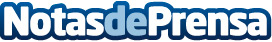 Coosalud, cuarto mejor lugar para trabajar en ColombiaCoosalud fue incluida en la lista de las Mejores Empresas para trabajar en Colombia 2014 en la categoría Empresas con más de 500 colaboradores. El ranking fue elaborado por la firma Great Place To Work.Datos de contacto:Departamento de Comunicaciones(575) 6455180 Ext. 1Nota de prensa publicada en: https://www.notasdeprensa.es/coosalud-cuarto-mejor-lugar-para-trabajar-en_1 Categorias: Internacional Medicina Seguros Recursos humanos http://www.notasdeprensa.es